Section 9.2 - 9.3 Guided NotesFactor.1.     ______________________2.     ______________________3.     ______________________Expand: ______________________Using the foil method.Expand: ______________________Using the distributive property.Expand: ______________________Using the box method.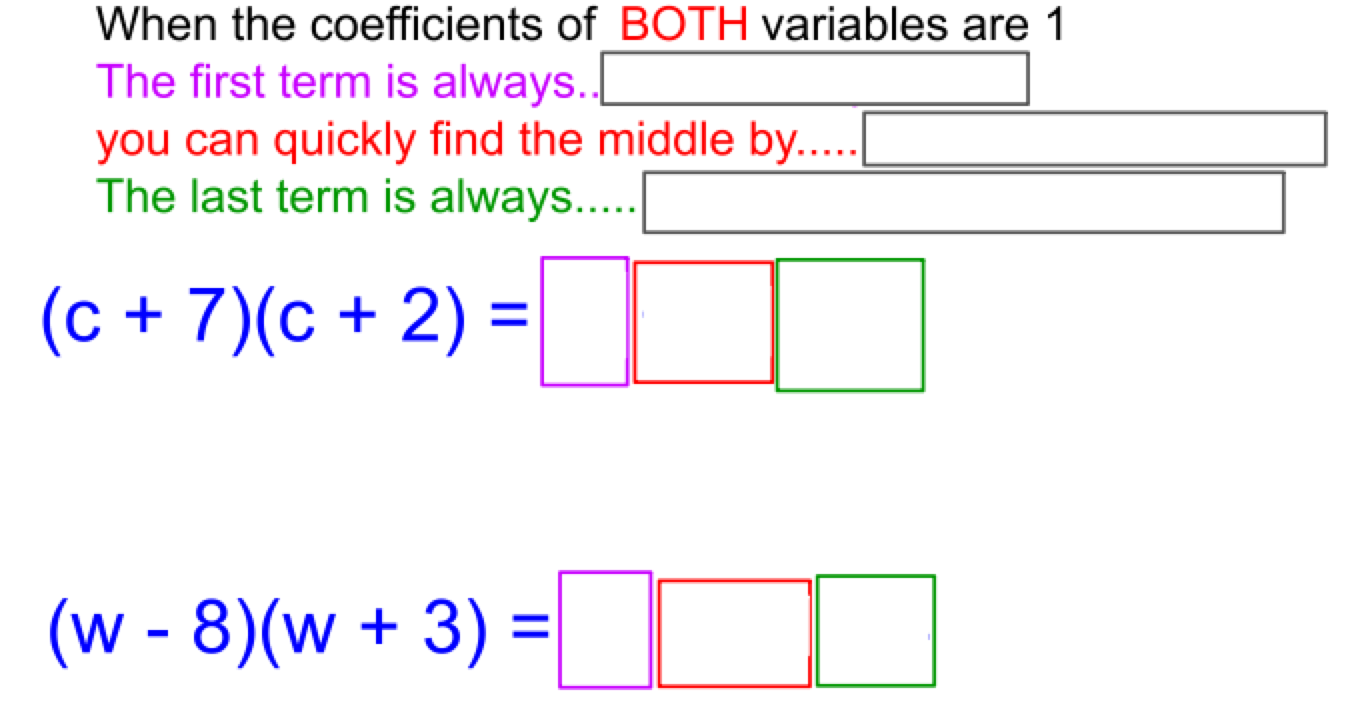 Expand each.  Write answers in Standard Form.1.							2.3.							4.5.							6.Expand.1.2.3.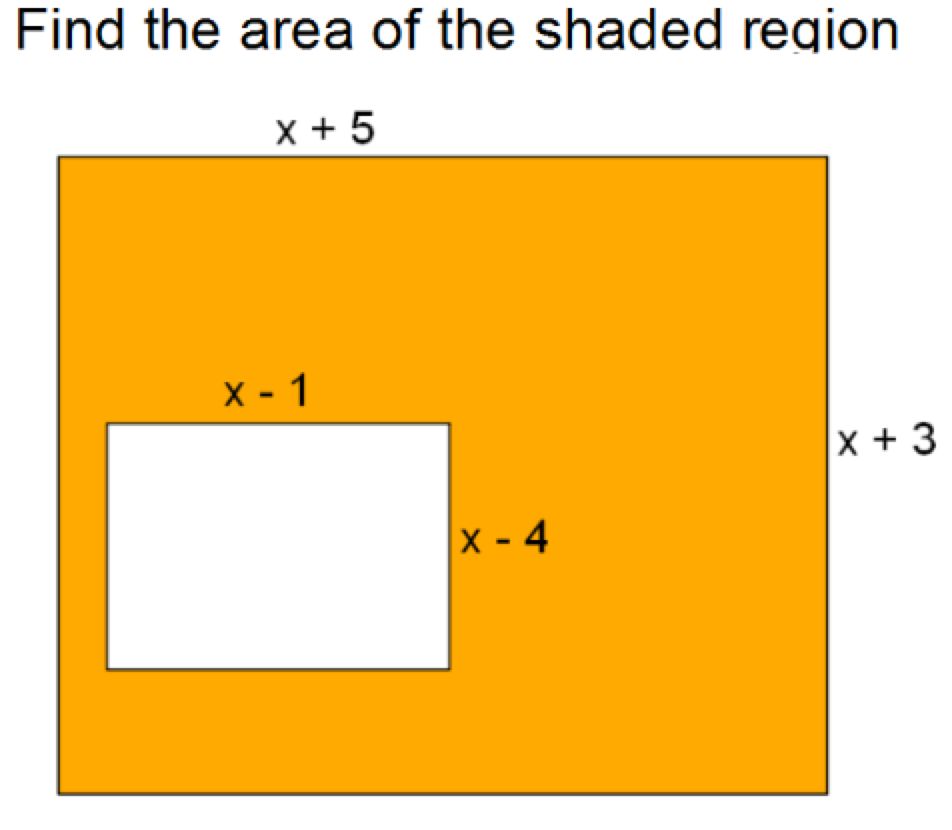 